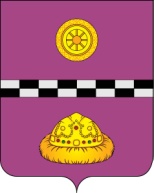 ПОСТАНОВЛЕНИЕот 30 сентября 2022 г.			                                                                         № 396На основании решения Совета муниципального района «Княжпогостский» от   15 сентября 2022 года № 267 «О внесении изменений и дополнений в решение Совета муниципального района «Княжпогостский» от 23.12.2021 № 227 «О бюджете муниципального района «Княжпогостский» на 2022 год и плановый период 2023 и 2024 годов»ПОСТАНОВЛЯЮ:           1. Приложение № 1, таблицу 3 приложения № 2 постановления администрации муниципального района «Княжпогостский» от 19.01.2021 № 22 «Об утверждении муниципальной программы муниципального района «Княжпогостский» «Профилактика правонарушений и обеспечение безопасности на территории муниципального района «Княжпогостский» (далее – постановление) изложить в редакции, согласно приложению к настоящему постановлению.2. Считать утратившими силу постановления администрации муниципального района «Княжпогостский» «О внесении изменений в постановление администрации муниципального района «Княжпогостский» от 19 января 2021 г. № 22 «Об утверждении муниципальной программы муниципального района «Княжпогостский» «Профилактика правонарушений и обеспечение безопасности на территории муниципального района «Княжпогостский»: от 14.04.2021 № 145, от 14.10.2021 № 410, от 22.02.2022 № 54, от 14.06.2022 № 209, от 30.06.2022 № 243.           3. Контроль за исполнением настоящего постановления возложить на заместителя руководителя администрации муниципального района «Княжпогостский» Сакулину С.Е.	4. Настоящее постановление вступает в силу с момента его принятия и подлежит официальному опубликованию. Глава МР «Княжпогостский» -                                                                                                  руководитель администрации                                                 	               А.Л. НемчиновО внесении изменений в постановление администрации муниципального района «Княжпогостский» от 19 января 2021 г. № 22 «Об утверждении муниципальной программы муниципального района «Княжпогостский»«Профилактика правонарушений и обеспечение безопасности на территории муниципального района «Княжпогостский» 